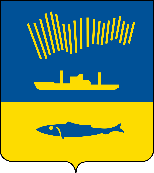 АДМИНИСТРАЦИЯ ГОРОДА МУРМАНСКАП О С Т А Н О В Л Е Н И Е   .  .                                                                                                            №     В соответствии с пунктом 4 постановления Правительства Мурманской области от 25.09.2023 № 690 -ПП «О повышении заработной платы работникам государственных областных учреждений в 2023 году»  п о с т а н о в л я ю: 1. Произвести с 01.10.2023  увеличение размеров минимальных окладов на 5,5 % работникам муниципальных учреждений города Мурманска (далее – муниципальные учреждения). 2. Органам, осуществляющим функции и полномочия учредителя муниципальных учреждений, внести изменения в примерные положения об оплате труда работников подведомственных муниципальных учреждений в течение месяца после вступления в силу настоящего постановления.3.  Установить, что при увеличении (индексации) размеров минимальных окладов работникам муниципальных учреждений, их размеры подлежат округлению до целого рубля в сторону увеличения.4. Установить, что расходы, связанные с реализацией настоящего постановления, осуществляются за счет средств, предусмотренных в бюджете муниципального образования город Мурманск на 2023 год и на плановый период 2024 и 2025 годов на указанные цели, средств областного бюджета, а также за счет средств от иной приносящей доход деятельности муниципальных учреждений.5. Отделу информационно-технического обеспечения и защиты информации администрации города Мурманска (Кузьмин А.Н.) организовать размещение настоящего постановления на официальном сайте администрации города Мурманска в сети Интернет.6. Редакции газеты «Вечерний Мурманск» (Ёлкин А.Е.) опубликовать настоящее постановление.7. Настоящее постановление вступает в силу со дня официального опубликования и распространяется на правоотношения, возникшие с 01.10.2023.8. Контроль за выполнением настоящего постановления возложить на заместителей главы администрации города Мурманска, координирующих работу структурных подразделений.Глава администрациигорода Мурманска                                                                   Ю. В. Сердечкин